Okeanos Explorer ROV Dive SummaryPlease direct inquiries to:NOAA Office of Ocean Exploration & Research
1315 East-West Highway (SSMC3 10th Floor)
Silver Spring, MD 20910
(301) 734-1014Dive InformationDive InformationDive InformationDive InformationDive InformationDive InformationDive MapDive Map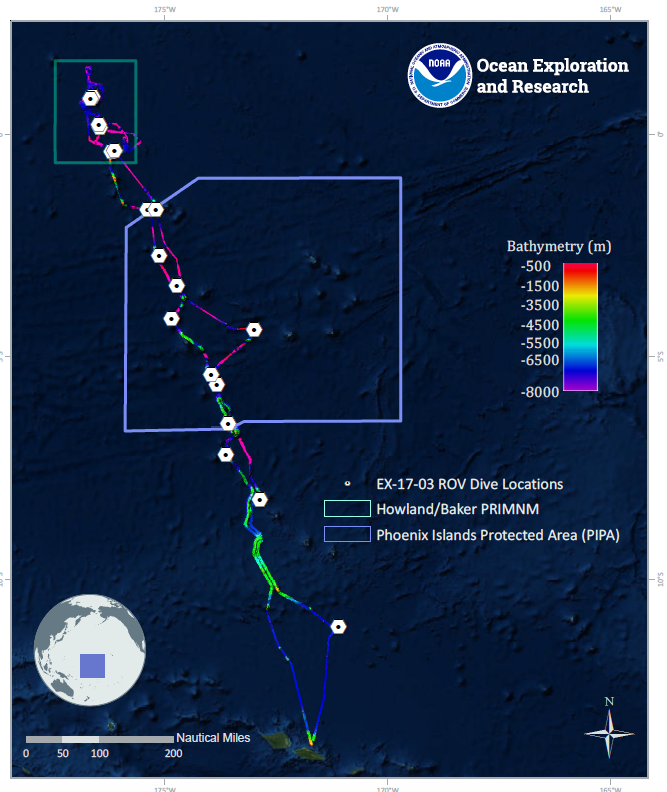 Site NameSite NameHowland Island ShallowHowland Island ShallowHowland Island ShallowHowland Island ShallowExpedition Coordinator(s)Expedition Coordinator(s)Brian RC Kennedy, Nick PawlenkoBrian RC Kennedy, Nick PawlenkoBrian RC Kennedy, Nick PawlenkoBrian RC Kennedy, Nick PawlenkoROV Lead(s)ROV Lead(s)Karl McLetchieKarl McLetchieKarl McLetchieKarl McLetchieScience Team Lead(s)Science Team Lead(s)Amanda Demopoulos and Steven AuscavitchAmanda Demopoulos and Steven AuscavitchAmanda Demopoulos and Steven AuscavitchAmanda Demopoulos and Steven AuscavitchGeneral Area DescriptorGeneral Area DescriptorPacific Remote Islands Marine National Monument Pacific Remote Islands Marine National Monument Pacific Remote Islands Marine National Monument Pacific Remote Islands Marine National Monument ROV Dive NameROV Dive NameROV Dive NameROV Dive NameROV Dive NameROV Dive NameCruiseCruiseEX-17-03EX-17-03EX-17-03EX-17-03LegLeg0000Dive NumberDive Number10101010Equipment DeployedEquipment DeployedEquipment DeployedEquipment DeployedEquipment DeployedEquipment DeployedROVROVDeep Discoverer (D2)Deep Discoverer (D2)Deep Discoverer (D2)Deep Discoverer (D2)Camera PlatformCamera PlatformSeiriosSeiriosSeiriosSeiriosROV MeasurementsROV Measurements CTD CTD Depth AltitudeROV MeasurementsROV Measurements Scanning Sonar Scanning Sonar USBL Position HeadingROV MeasurementsROV Measurements Pitch Pitch Roll HD Camera 1ROV MeasurementsROV Measurements HD Camera 2 HD Camera 2 Low Res Cam 1 Low Res Cam 2ROV MeasurementsROV Measurements Low Res Cam 3 Low Res Cam 3 Low Res Cam 4 Low Res Cam 5Equipment MalfunctionsEquipment MalfunctionsROV Dive Summary
(from processed ROV data)ROV Dive Summary
(from processed ROV data)	  Dive Summary:	EX1703_DIVE10^^^^^^^^^^^^^^^^^^^^^^^^^^^^^^^^^^^^^^^^^^^^^^^^^^^In Water:		 2017-03-17T19:05:02.914000			 00°, 50.134' N ; 176°, 37.614' WOut Water:		 2017-03-18T02:29:02.976000			 00°, 49.909' N ; 176°, 37.567' WOff Bottom:		 2017-03-18T02:04:17.034000			 00°, 49.888' N ; 176°, 37.623' WOn Bottom:		 2017-03-17T19:55:39.023000			 00°, 50.095' N ; 176°, 37.525' WDive duration:		 7:24:0Bottom Time:		 6:8:38Max. depth: 		  587.7 m	  Dive Summary:	EX1703_DIVE10^^^^^^^^^^^^^^^^^^^^^^^^^^^^^^^^^^^^^^^^^^^^^^^^^^^In Water:		 2017-03-17T19:05:02.914000			 00°, 50.134' N ; 176°, 37.614' WOut Water:		 2017-03-18T02:29:02.976000			 00°, 49.909' N ; 176°, 37.567' WOff Bottom:		 2017-03-18T02:04:17.034000			 00°, 49.888' N ; 176°, 37.623' WOn Bottom:		 2017-03-17T19:55:39.023000			 00°, 50.095' N ; 176°, 37.525' WDive duration:		 7:24:0Bottom Time:		 6:8:38Max. depth: 		  587.7 m	  Dive Summary:	EX1703_DIVE10^^^^^^^^^^^^^^^^^^^^^^^^^^^^^^^^^^^^^^^^^^^^^^^^^^^In Water:		 2017-03-17T19:05:02.914000			 00°, 50.134' N ; 176°, 37.614' WOut Water:		 2017-03-18T02:29:02.976000			 00°, 49.909' N ; 176°, 37.567' WOff Bottom:		 2017-03-18T02:04:17.034000			 00°, 49.888' N ; 176°, 37.623' WOn Bottom:		 2017-03-17T19:55:39.023000			 00°, 50.095' N ; 176°, 37.525' WDive duration:		 7:24:0Bottom Time:		 6:8:38Max. depth: 		  587.7 m	  Dive Summary:	EX1703_DIVE10^^^^^^^^^^^^^^^^^^^^^^^^^^^^^^^^^^^^^^^^^^^^^^^^^^^In Water:		 2017-03-17T19:05:02.914000			 00°, 50.134' N ; 176°, 37.614' WOut Water:		 2017-03-18T02:29:02.976000			 00°, 49.909' N ; 176°, 37.567' WOff Bottom:		 2017-03-18T02:04:17.034000			 00°, 49.888' N ; 176°, 37.623' WOn Bottom:		 2017-03-17T19:55:39.023000			 00°, 50.095' N ; 176°, 37.525' WDive duration:		 7:24:0Bottom Time:		 6:8:38Max. depth: 		  587.7 mSpecial NotesSpecial NotesScientists Involved(please provide name, location, affiliation, email)Scientists Involved(please provide name, location, affiliation, email)Purpose of the DivePurpose of the DiveThe goal of this dive is to acquire baseline information on deep sea habitats, seafloor geology, and biological communities on Howland Island in the Howland & Baker Unit of the Pacific Remote Islands Marine National Monument. Deep-sea environments around Howland & Baker Islands are virtually unexplored leading to poor knowledge of biological resources protected by these reserves. This dive will target shallower depths (<600m) of Howland Island to examine deep-sea coral, sponge, and fish communities and contrast those observations to a similar dive profile at Baker Is. Understanding deep-sea coral habitat distribution as well as fish communities is of great importance to inform management in the area. This feature has been dated to 70-74MY old (*see Koppers et al 2007 Geochem. Geophys. Geosyst.)The goal of this dive is to acquire baseline information on deep sea habitats, seafloor geology, and biological communities on Howland Island in the Howland & Baker Unit of the Pacific Remote Islands Marine National Monument. Deep-sea environments around Howland & Baker Islands are virtually unexplored leading to poor knowledge of biological resources protected by these reserves. This dive will target shallower depths (<600m) of Howland Island to examine deep-sea coral, sponge, and fish communities and contrast those observations to a similar dive profile at Baker Is. Understanding deep-sea coral habitat distribution as well as fish communities is of great importance to inform management in the area. This feature has been dated to 70-74MY old (*see Koppers et al 2007 Geochem. Geophys. Geosyst.)The goal of this dive is to acquire baseline information on deep sea habitats, seafloor geology, and biological communities on Howland Island in the Howland & Baker Unit of the Pacific Remote Islands Marine National Monument. Deep-sea environments around Howland & Baker Islands are virtually unexplored leading to poor knowledge of biological resources protected by these reserves. This dive will target shallower depths (<600m) of Howland Island to examine deep-sea coral, sponge, and fish communities and contrast those observations to a similar dive profile at Baker Is. Understanding deep-sea coral habitat distribution as well as fish communities is of great importance to inform management in the area. This feature has been dated to 70-74MY old (*see Koppers et al 2007 Geochem. Geophys. Geosyst.)The goal of this dive is to acquire baseline information on deep sea habitats, seafloor geology, and biological communities on Howland Island in the Howland & Baker Unit of the Pacific Remote Islands Marine National Monument. Deep-sea environments around Howland & Baker Islands are virtually unexplored leading to poor knowledge of biological resources protected by these reserves. This dive will target shallower depths (<600m) of Howland Island to examine deep-sea coral, sponge, and fish communities and contrast those observations to a similar dive profile at Baker Is. Understanding deep-sea coral habitat distribution as well as fish communities is of great importance to inform management in the area. This feature has been dated to 70-74MY old (*see Koppers et al 2007 Geochem. Geophys. Geosyst.)Description of the DiveDescription of the DiveEX1703 dive 10 traversed the north slope of Howland Island. This was our 4th dive within the Pacific Remote Islands Marine National Monument. This dive traversed a depth range of 357-587 m in order to improve understanding of commercially important fish, as well as protected species, within the region. During descent, we noted several swimmers (small fish and crustaceans) in the water column, as well as high concentrations of particulate organic matter. We also noted a number of medusa (cf. Narcomedusae: Aegina), pyrosomes, and siphonophores. The dive track started at the base of a relatively steep slope, progressed upslope to about 415 m, then followed the depth contour for a few hundred meters, then ascended to the 340m contour and traversed along that contour until the end of the dive. We observed a very high diversity of fishes, with approximately 38 taxa recorded. Specific fishes included midwater fishes (myctophids), and demersal species: goosefish (Lophiomus or Lophiodes spp.), sea toads (Chaunax spp.), codlings (Moridae: Physiculus sp.s), oreo fish (Oreosomatidae: Neocyttus cf. acanthorhynchus), scorpionfish (Bembridae: Bembradium sp., Pontinus sp.), rattails (Macrouridae: Nezumia sp., Coelorinchus spp.), tonguefish (Cynoglossidae: Symphurus spp.), congers (Congeridae: Gnathophis, Myrocongridae: Myroconger sp.), pearlfish (Carapidae: Tetragondacnus spilotus), dragonet (Callionymidae: Synchiropus sp.), roughy (Hoplostethus cf. crassispinus), sharks (Echinorhinus cookei and Carcharhinus sp.), greeneyes (Chlorophthalmidae: Chlorophthalmus sp.), deep-sea cardinal fish (Epigonidae: cf. Epigonus atherinoides), green-spotted duck billed fish (Chrionema chryseres), snake eels (Ophichthidae: Ophichthus), cusk eels (Ophediidae: Neobythites sp.), spikefish (Triacanthodidae: cf. Paratriacanthodes and unknown), armored sea robin (Triglidae: Satyrichthys or Scalicus sp.), grappos (Callanthiidae: Grammatonotus sp.), amberjack (Seriola sp.), dory (Zeniontidae: Cyttomimus sp.), boar fish (Antigonia), and “ocean bass” (Synagrops). The two pearlfish observed are representatives from a recently described genus and represent range extensions; they were previously only reported near Indonesia. A few fish species were observed with ectoparasitic gnathiid isopods attached. And now for something completely different. During the transit upslope, the rock face resembled features on Baker Island, with heavily eroded karstic terrain, interspersed with sedimented channels. Large patches of sediment were composed of small carbonate rocks with coral and shell fragments. Several different corals were observed clinging to vertical and near vertical rock ledges, including the precious coral, Coralliidae: cf. Pleurocorallium, Corallium, Hemicorallium, scleractinians (white and yellow Enallopsammia, a few cup coral species), plexaurids (Paracis sp. and cf. Swiftia), bamboos (branching and whip), primnoids (cf. Calyptrophora, collected, Callogorgia cf. formosa), acanthogorgiid, black corals (cf. Stichopathes, Bathypathes, Parantipathes?, Hexapathes?, and unknown black coral with long, extended branches), and colonial hydroid (Solanderia?). Dense colonies of Stichopathes and Callogorgia were observed on gently sloping sedimented terrain. We also noticed several tubes, both large and small in size, on the sedimented slope, that lacked an obvious inhabitant.Coral associates observed included some of the largest ophiuroids (asteroschematids), chirostylids, shrimps, solitary hydroid, and amphipods. Along the rock walls, on the sediment surface, and within burrows, we observed several different kinds of squat lobsters, Galatheidae, shrimp (Heterocarpus), sea urchins (Benthopectinidae: Caenopedina cf. pulchella), several sponges (demosponges-collected one),  a large hermit crab with anemone house, homolid crab without biological camouflage, a shy octopus hiding out in the sediment, and a portunid crab swimming and moving along the sediment. Underneath eroded carbonate overhangs, we saw limid bivalves. In one of the rock ledges, we observed the proboscis of spoonworm, Echiura, moving around in the water column, possibly suspension feeding. Seastars encountered on the dive included Tarsastrocles verrilli, cookie stars (cf. Goniasteridae: Plinthaster), coral predator (Goniasteridae: Circeaster sandrae), slime star (Pterasteridae: Pteraster obesus), Asterinidae: Tremaster mirabilis (several), and Goniasteridae: Mediaster.EX1703 dive 10 traversed the north slope of Howland Island. This was our 4th dive within the Pacific Remote Islands Marine National Monument. This dive traversed a depth range of 357-587 m in order to improve understanding of commercially important fish, as well as protected species, within the region. During descent, we noted several swimmers (small fish and crustaceans) in the water column, as well as high concentrations of particulate organic matter. We also noted a number of medusa (cf. Narcomedusae: Aegina), pyrosomes, and siphonophores. The dive track started at the base of a relatively steep slope, progressed upslope to about 415 m, then followed the depth contour for a few hundred meters, then ascended to the 340m contour and traversed along that contour until the end of the dive. We observed a very high diversity of fishes, with approximately 38 taxa recorded. Specific fishes included midwater fishes (myctophids), and demersal species: goosefish (Lophiomus or Lophiodes spp.), sea toads (Chaunax spp.), codlings (Moridae: Physiculus sp.s), oreo fish (Oreosomatidae: Neocyttus cf. acanthorhynchus), scorpionfish (Bembridae: Bembradium sp., Pontinus sp.), rattails (Macrouridae: Nezumia sp., Coelorinchus spp.), tonguefish (Cynoglossidae: Symphurus spp.), congers (Congeridae: Gnathophis, Myrocongridae: Myroconger sp.), pearlfish (Carapidae: Tetragondacnus spilotus), dragonet (Callionymidae: Synchiropus sp.), roughy (Hoplostethus cf. crassispinus), sharks (Echinorhinus cookei and Carcharhinus sp.), greeneyes (Chlorophthalmidae: Chlorophthalmus sp.), deep-sea cardinal fish (Epigonidae: cf. Epigonus atherinoides), green-spotted duck billed fish (Chrionema chryseres), snake eels (Ophichthidae: Ophichthus), cusk eels (Ophediidae: Neobythites sp.), spikefish (Triacanthodidae: cf. Paratriacanthodes and unknown), armored sea robin (Triglidae: Satyrichthys or Scalicus sp.), grappos (Callanthiidae: Grammatonotus sp.), amberjack (Seriola sp.), dory (Zeniontidae: Cyttomimus sp.), boar fish (Antigonia), and “ocean bass” (Synagrops). The two pearlfish observed are representatives from a recently described genus and represent range extensions; they were previously only reported near Indonesia. A few fish species were observed with ectoparasitic gnathiid isopods attached. And now for something completely different. During the transit upslope, the rock face resembled features on Baker Island, with heavily eroded karstic terrain, interspersed with sedimented channels. Large patches of sediment were composed of small carbonate rocks with coral and shell fragments. Several different corals were observed clinging to vertical and near vertical rock ledges, including the precious coral, Coralliidae: cf. Pleurocorallium, Corallium, Hemicorallium, scleractinians (white and yellow Enallopsammia, a few cup coral species), plexaurids (Paracis sp. and cf. Swiftia), bamboos (branching and whip), primnoids (cf. Calyptrophora, collected, Callogorgia cf. formosa), acanthogorgiid, black corals (cf. Stichopathes, Bathypathes, Parantipathes?, Hexapathes?, and unknown black coral with long, extended branches), and colonial hydroid (Solanderia?). Dense colonies of Stichopathes and Callogorgia were observed on gently sloping sedimented terrain. We also noticed several tubes, both large and small in size, on the sedimented slope, that lacked an obvious inhabitant.Coral associates observed included some of the largest ophiuroids (asteroschematids), chirostylids, shrimps, solitary hydroid, and amphipods. Along the rock walls, on the sediment surface, and within burrows, we observed several different kinds of squat lobsters, Galatheidae, shrimp (Heterocarpus), sea urchins (Benthopectinidae: Caenopedina cf. pulchella), several sponges (demosponges-collected one),  a large hermit crab with anemone house, homolid crab without biological camouflage, a shy octopus hiding out in the sediment, and a portunid crab swimming and moving along the sediment. Underneath eroded carbonate overhangs, we saw limid bivalves. In one of the rock ledges, we observed the proboscis of spoonworm, Echiura, moving around in the water column, possibly suspension feeding. Seastars encountered on the dive included Tarsastrocles verrilli, cookie stars (cf. Goniasteridae: Plinthaster), coral predator (Goniasteridae: Circeaster sandrae), slime star (Pterasteridae: Pteraster obesus), Asterinidae: Tremaster mirabilis (several), and Goniasteridae: Mediaster.EX1703 dive 10 traversed the north slope of Howland Island. This was our 4th dive within the Pacific Remote Islands Marine National Monument. This dive traversed a depth range of 357-587 m in order to improve understanding of commercially important fish, as well as protected species, within the region. During descent, we noted several swimmers (small fish and crustaceans) in the water column, as well as high concentrations of particulate organic matter. We also noted a number of medusa (cf. Narcomedusae: Aegina), pyrosomes, and siphonophores. The dive track started at the base of a relatively steep slope, progressed upslope to about 415 m, then followed the depth contour for a few hundred meters, then ascended to the 340m contour and traversed along that contour until the end of the dive. We observed a very high diversity of fishes, with approximately 38 taxa recorded. Specific fishes included midwater fishes (myctophids), and demersal species: goosefish (Lophiomus or Lophiodes spp.), sea toads (Chaunax spp.), codlings (Moridae: Physiculus sp.s), oreo fish (Oreosomatidae: Neocyttus cf. acanthorhynchus), scorpionfish (Bembridae: Bembradium sp., Pontinus sp.), rattails (Macrouridae: Nezumia sp., Coelorinchus spp.), tonguefish (Cynoglossidae: Symphurus spp.), congers (Congeridae: Gnathophis, Myrocongridae: Myroconger sp.), pearlfish (Carapidae: Tetragondacnus spilotus), dragonet (Callionymidae: Synchiropus sp.), roughy (Hoplostethus cf. crassispinus), sharks (Echinorhinus cookei and Carcharhinus sp.), greeneyes (Chlorophthalmidae: Chlorophthalmus sp.), deep-sea cardinal fish (Epigonidae: cf. Epigonus atherinoides), green-spotted duck billed fish (Chrionema chryseres), snake eels (Ophichthidae: Ophichthus), cusk eels (Ophediidae: Neobythites sp.), spikefish (Triacanthodidae: cf. Paratriacanthodes and unknown), armored sea robin (Triglidae: Satyrichthys or Scalicus sp.), grappos (Callanthiidae: Grammatonotus sp.), amberjack (Seriola sp.), dory (Zeniontidae: Cyttomimus sp.), boar fish (Antigonia), and “ocean bass” (Synagrops). The two pearlfish observed are representatives from a recently described genus and represent range extensions; they were previously only reported near Indonesia. A few fish species were observed with ectoparasitic gnathiid isopods attached. And now for something completely different. During the transit upslope, the rock face resembled features on Baker Island, with heavily eroded karstic terrain, interspersed with sedimented channels. Large patches of sediment were composed of small carbonate rocks with coral and shell fragments. Several different corals were observed clinging to vertical and near vertical rock ledges, including the precious coral, Coralliidae: cf. Pleurocorallium, Corallium, Hemicorallium, scleractinians (white and yellow Enallopsammia, a few cup coral species), plexaurids (Paracis sp. and cf. Swiftia), bamboos (branching and whip), primnoids (cf. Calyptrophora, collected, Callogorgia cf. formosa), acanthogorgiid, black corals (cf. Stichopathes, Bathypathes, Parantipathes?, Hexapathes?, and unknown black coral with long, extended branches), and colonial hydroid (Solanderia?). Dense colonies of Stichopathes and Callogorgia were observed on gently sloping sedimented terrain. We also noticed several tubes, both large and small in size, on the sedimented slope, that lacked an obvious inhabitant.Coral associates observed included some of the largest ophiuroids (asteroschematids), chirostylids, shrimps, solitary hydroid, and amphipods. Along the rock walls, on the sediment surface, and within burrows, we observed several different kinds of squat lobsters, Galatheidae, shrimp (Heterocarpus), sea urchins (Benthopectinidae: Caenopedina cf. pulchella), several sponges (demosponges-collected one),  a large hermit crab with anemone house, homolid crab without biological camouflage, a shy octopus hiding out in the sediment, and a portunid crab swimming and moving along the sediment. Underneath eroded carbonate overhangs, we saw limid bivalves. In one of the rock ledges, we observed the proboscis of spoonworm, Echiura, moving around in the water column, possibly suspension feeding. Seastars encountered on the dive included Tarsastrocles verrilli, cookie stars (cf. Goniasteridae: Plinthaster), coral predator (Goniasteridae: Circeaster sandrae), slime star (Pterasteridae: Pteraster obesus), Asterinidae: Tremaster mirabilis (several), and Goniasteridae: Mediaster.EX1703 dive 10 traversed the north slope of Howland Island. This was our 4th dive within the Pacific Remote Islands Marine National Monument. This dive traversed a depth range of 357-587 m in order to improve understanding of commercially important fish, as well as protected species, within the region. During descent, we noted several swimmers (small fish and crustaceans) in the water column, as well as high concentrations of particulate organic matter. We also noted a number of medusa (cf. Narcomedusae: Aegina), pyrosomes, and siphonophores. The dive track started at the base of a relatively steep slope, progressed upslope to about 415 m, then followed the depth contour for a few hundred meters, then ascended to the 340m contour and traversed along that contour until the end of the dive. We observed a very high diversity of fishes, with approximately 38 taxa recorded. Specific fishes included midwater fishes (myctophids), and demersal species: goosefish (Lophiomus or Lophiodes spp.), sea toads (Chaunax spp.), codlings (Moridae: Physiculus sp.s), oreo fish (Oreosomatidae: Neocyttus cf. acanthorhynchus), scorpionfish (Bembridae: Bembradium sp., Pontinus sp.), rattails (Macrouridae: Nezumia sp., Coelorinchus spp.), tonguefish (Cynoglossidae: Symphurus spp.), congers (Congeridae: Gnathophis, Myrocongridae: Myroconger sp.), pearlfish (Carapidae: Tetragondacnus spilotus), dragonet (Callionymidae: Synchiropus sp.), roughy (Hoplostethus cf. crassispinus), sharks (Echinorhinus cookei and Carcharhinus sp.), greeneyes (Chlorophthalmidae: Chlorophthalmus sp.), deep-sea cardinal fish (Epigonidae: cf. Epigonus atherinoides), green-spotted duck billed fish (Chrionema chryseres), snake eels (Ophichthidae: Ophichthus), cusk eels (Ophediidae: Neobythites sp.), spikefish (Triacanthodidae: cf. Paratriacanthodes and unknown), armored sea robin (Triglidae: Satyrichthys or Scalicus sp.), grappos (Callanthiidae: Grammatonotus sp.), amberjack (Seriola sp.), dory (Zeniontidae: Cyttomimus sp.), boar fish (Antigonia), and “ocean bass” (Synagrops). The two pearlfish observed are representatives from a recently described genus and represent range extensions; they were previously only reported near Indonesia. A few fish species were observed with ectoparasitic gnathiid isopods attached. And now for something completely different. During the transit upslope, the rock face resembled features on Baker Island, with heavily eroded karstic terrain, interspersed with sedimented channels. Large patches of sediment were composed of small carbonate rocks with coral and shell fragments. Several different corals were observed clinging to vertical and near vertical rock ledges, including the precious coral, Coralliidae: cf. Pleurocorallium, Corallium, Hemicorallium, scleractinians (white and yellow Enallopsammia, a few cup coral species), plexaurids (Paracis sp. and cf. Swiftia), bamboos (branching and whip), primnoids (cf. Calyptrophora, collected, Callogorgia cf. formosa), acanthogorgiid, black corals (cf. Stichopathes, Bathypathes, Parantipathes?, Hexapathes?, and unknown black coral with long, extended branches), and colonial hydroid (Solanderia?). Dense colonies of Stichopathes and Callogorgia were observed on gently sloping sedimented terrain. We also noticed several tubes, both large and small in size, on the sedimented slope, that lacked an obvious inhabitant.Coral associates observed included some of the largest ophiuroids (asteroschematids), chirostylids, shrimps, solitary hydroid, and amphipods. Along the rock walls, on the sediment surface, and within burrows, we observed several different kinds of squat lobsters, Galatheidae, shrimp (Heterocarpus), sea urchins (Benthopectinidae: Caenopedina cf. pulchella), several sponges (demosponges-collected one),  a large hermit crab with anemone house, homolid crab without biological camouflage, a shy octopus hiding out in the sediment, and a portunid crab swimming and moving along the sediment. Underneath eroded carbonate overhangs, we saw limid bivalves. In one of the rock ledges, we observed the proboscis of spoonworm, Echiura, moving around in the water column, possibly suspension feeding. Seastars encountered on the dive included Tarsastrocles verrilli, cookie stars (cf. Goniasteridae: Plinthaster), coral predator (Goniasteridae: Circeaster sandrae), slime star (Pterasteridae: Pteraster obesus), Asterinidae: Tremaster mirabilis (several), and Goniasteridae: Mediaster.Overall Map of the ROV Dive AreaOverall Map of the ROV Dive AreaOverall Map of the ROV Dive AreaClose-up Map of Main Dive SiteClose-up Map of Main Dive SiteClose-up Map of Main Dive Site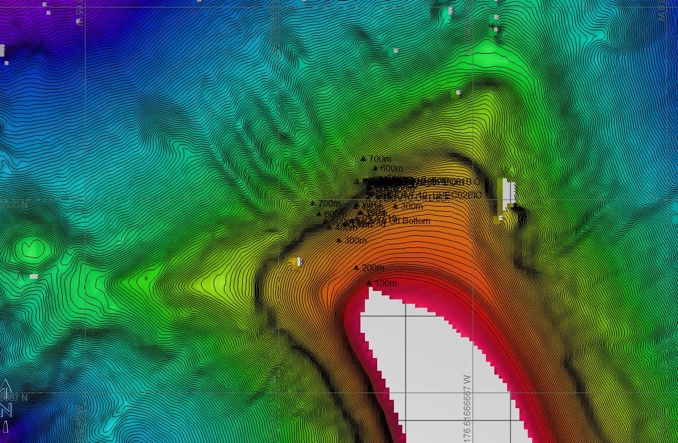 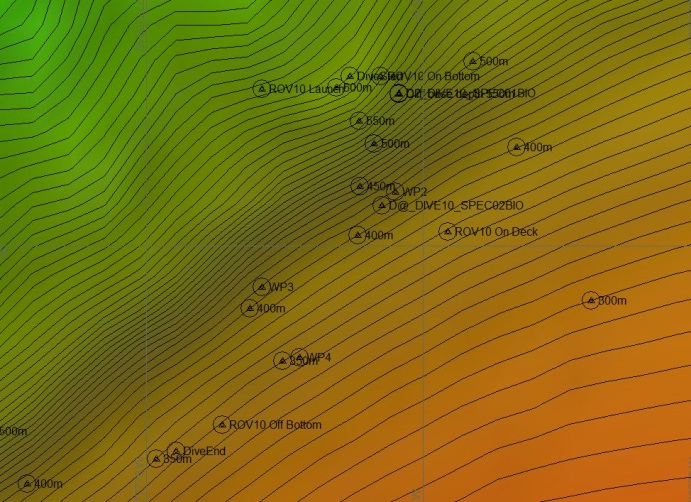 Representative Photos of the DiveRepresentative Photos of the DiveRepresentative Photos of the DiveRepresentative Photos of the DiveRepresentative Photos of the DiveRepresentative Photos of the Dive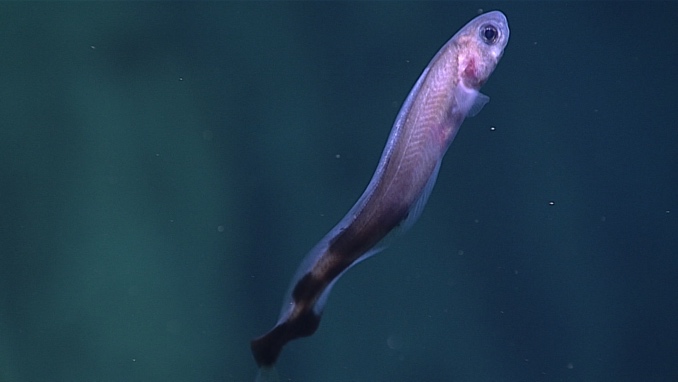 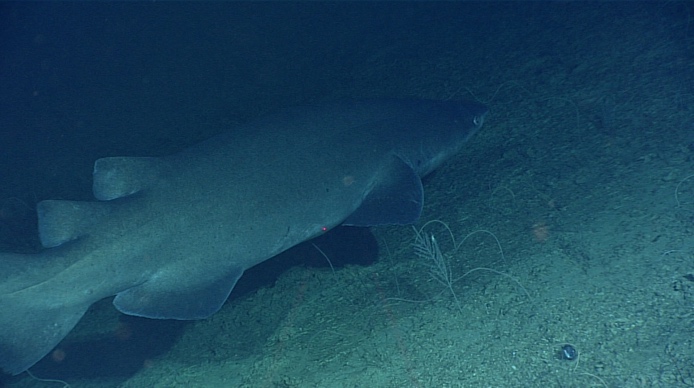 This is the first image of Tetragondacnus spilotus seen alive and represents a significant range extensionThis is the first image of Tetragondacnus spilotus seen alive and represents a significant range extensionThis is the first image of Tetragondacnus spilotus seen alive and represents a significant range extensionThis Echinorhinus cookei was one of several sharks seen during the diveThis Echinorhinus cookei was one of several sharks seen during the diveThis Echinorhinus cookei was one of several sharks seen during the diveSamples CollectedSamples CollectedSamples CollectedSamples CollectedSamples CollectedSamples CollectedSampleSampleSampleSampleSampleSampleSample IDEX1703_20170317T210958_D2_DIVE10_SPEC01BIOEX1703_20170317T210958_D2_DIVE10_SPEC01BIO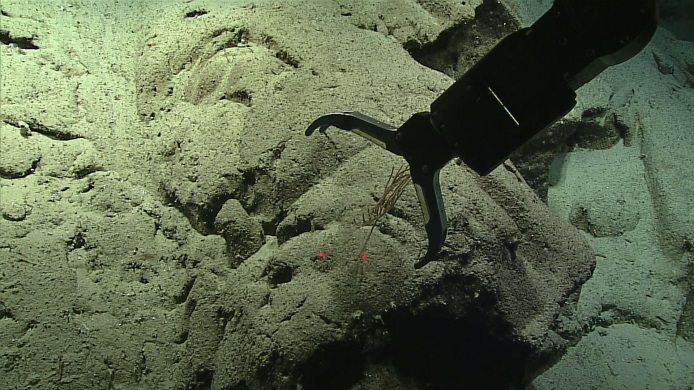 Date (UTC)2017031720170317Time (UTC)21:09:5821:09:58Depth (m)544.54544.54Temperature (°C)6.856.85Field ID(s)Calyptrophora sp.Calyptrophora sp.CommentsSampleSampleSampleSampleSampleSampleSample IDEX1703_20170317T235520_D2_DIVE10_SPEC02BIOEX1703_20170317T235520_D2_DIVE10_SPEC02BIO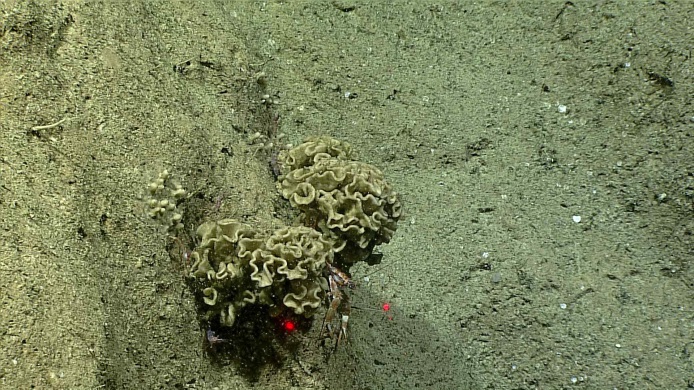 Date (UTC)2017031720170317Time (UTC)23:55:2023:55:20Depth (m)424.5424.5Temperature (°C)9.659.65Field ID(s)DemospongiaeDemospongiaeComments